Bulletin d’inscriptionRETRAITE SILENCIEUSE ET PLEINE CONSCIENCE Date et signature : Dates DU 4 AU 9 DECEMBRE 2022PrénomNomAdresseTélMailIndication de santé que vous pensez utile à signalerInscription dès réception : 350€Chèque à libeller à l’ordre de Sophie TrescaBulletin à envoyer à :Espace 24 - 24, rue de l’Houme - 26400 SAOU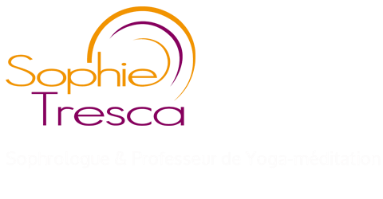 Tél : 06 10 82 38 38Mail : tresca.yoga.sophro@gmail.comSite : www.yoga-sophrologie-drome.fr